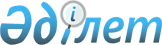 О внесении изменений и дополнений в решение маслихата Мамлютского района Северо Казахстанской области от 25 декабря 2020 года № 81/2 "Об утверждении районного бюджета на 2021-2023 годы"Решение маслихата Мамлютского района Северо-Казахстанской области от 3 марта 2021 года № 3/4. Зарегистрировано Департаментом юстиции Северо-Казахстанской области 11 марта 2021 года № 7173
      В соответствии со статьями 106 и 109 Бюджетного кодекса Республики Казахстан от 4 декабря 2008 года, подпунктом 1) пункта 1 статьи 6 Закона Республики Казахстан от 23 января 2001 года "О местном государственном управлении и самоуправлении в Республике Казахстан", маслихат Мамлютского района Северо-Казахстанской области РЕШИЛ:
      1. Внести в решение маслихата Мамлютского района Северо-Казахстанской области "Об утверждении районного бюджета на 2021-2023 годы" от 25 декабря 2020 года № 81/2 (опубликовано 5 января 2021 года в Эталонном контрольном банке нормативных правовых актов Республики Казахстан в электронном виде, зарегистрировано в Реестре государственной регистрации нормативных правовых актов под № 6866) следующие изменения и дополнения:
      пункт 1 изложить в новой редакции:
      "1. Утвердить районный бюджет на 2021-2023 годы согласно приложениям 1, 2 и 3 соответственно к настоящему решению, в том числе на 2021 год в следующих объемах:
      1) доходы – 4408698,3 тысяч тенге:
      налоговые поступления – 497656 тысяч тенге;
      неналоговые поступления – 34438 тысяч тенге;
      поступления от продажи основного капитала – 15500 тысяч тенге;
      поступления трансфертов – 3861104,3 тысячи тенге;
      2) затраты – 4454835,8 тысяч тенге;
      3) чистое бюджетное кредитование – 49118 тысяч тенге: 
      бюджетные кредиты – 61257 тысяч тенге;
      погашение бюджетных кредитов – 12139 тысяч тенге;
      4) сальдо по операциям с финансовыми активами – 0 тысяч тенге;
      приобретение финансовых активов – 0 тысяч тенге;
      поступление от продажи финансовых активов государства – 0 тысяч тенге;
      5) дефицит (профицит) бюджета – - 95255,5 тысяч тенге;
      6) финансирование дефицита (использование профицита) бюджета – 95255,5 тысяч тенге;
      поступления займов – 61257 тысяч тенге;
      погашение займов – 12139 тысяч тенге;
      используемые остатки бюджетных средств – 46137,5 тысяч тенге.";
      пункт 12 изложить в новой редакции:
      "12. Учесть специалистам в области социального обеспечения, культуры, спорта, являющимся гражданскими служащими и работающим в сельской местности, повышенные на двадцать пять процентов должностные оклады и тарифные ставки по сравнению с окладами и ставками гражданских служащих, занимающихся этими видами деятельности в городских условиях.";
      дополнить пунктом 13-1 следующего содержания:
      "13-1. Направить свободные остатки бюджетных средств, сложившихся на 1 января 2021 года в сумме 46137,5 тысяч тенге на расходы по бюджетным программам, согласно приложению 5.".
      Приложение 1 к указанному решению изложить в новой редакции согласно приложению 1 к настоящему решению.
      Указанное решение дополнить приложением 5, согласно приложению 2 к настоящему решению.
      2. Настоящее решение вводится в действие с 1 января 2021 года. Мамлютский районный бюджет на 2021 год Направление свободных остатков бюджетных средств, сложившихся на 1 января 2021 года
					© 2012. РГП на ПХВ «Институт законодательства и правовой информации Республики Казахстан» Министерства юстиции Республики Казахстан
				
      Председатель сессии маслихата Мамлютского района
Северо-Казахстанской области

Д. Прелгаускас

      Секретарь маслихата Мамлютского района
Северо-Казахстанской области

Р. Нурмуканова
Приложение 1 к решениюмаслихата Мамлютского районаСеверо-Казахстанской областиот 3 марта 2021 года№ 3/4Приложение 1к решению маслихата Мамлютскогорайона Северо-Казахстанской областиот 25 декабря 2020 года № 81/2
Категория
Категория
Категория
Наименование
Сумма, тысяч тенге
Класс
Класс
Наименование
Сумма, тысяч тенге
Подкласс
Наименование
Сумма, тысяч тенге
1
2
3
4
5
1) Доходы
4408698,3
1
Налоговые поступления
497656
03
Социальный налог
251856
1
Социальный налог
251856
04
Налоги на собственность
180000
1
Налоги на имущество
180000
05
Внутренние налоги на товары, работы и услуги
62800
2
Акцизы
3000
3
Поступления за использование природных и других ресурсов
51000
4
Сборы за ведение предпринимательской и профессиональной деятельности
8800
08
Обязательные платежи, взимаемые за совершение юридически значимых действий и (или) выдачу документов уполномоченными на то государственными органами или должностными лицами
3000
1
Государственная пошлина
3000
2
Неналоговые поступления
34438
01
Доходы от государственной собственности
17438
5
Доходы от аренды имущества, находящегося в государственной собственности
2425
7
Вознаграждения по кредитам, выданным из государственного бюджета
13
9
Прочие доходы от государственной собственности
15000
06
Прочие неналоговые поступления
17000
1
Прочие неналоговые поступления
17000
3
Поступления от продажи основного капитала
15500
03
Продажа земли и нематериальных активов
15500
1
Продажа земли
15000
2
Продажа нематериальных активов
500
4
Поступления трансфертов
3861104,3
01
Трансферты из нижестоящих органов государственного управления
23,3
3
Трансферты из бюджетов городов районного значения, сел, поселков, сельских округов
23,3
02
Трансферты из вышестоящих органов государственного управления
3861081
2
Трансферты из областного бюджета
3861081
Функциональная группа
Функциональная группа
Функциональная группа
Наименование
Сумма, тысяч тенге
Администратор бюджетных программ
Администратор бюджетных программ
Наименование
Сумма, тысяч тенге
Программа
Наименование
Сумма, тысяч тенге
1
2
3
4
5
2) Затраты
4454835,8
01
Государственные услуги общего характера
443992,4
112
Аппарат маслихата района (города областного значения)
26462
001
Услуги по обеспечению деятельности маслихата района (города областного значения)
24160
003
Капитальные расходы государственного органа
2302
122
Аппарат акима района (города областного значения)
147766,8
001
Услуги по обеспечению деятельности акима района (города областного значения)
125663
003
Капитальные расходы государственного органа
16960
113
Целевые текущие трансферты нижестоящим бюджетам
5143,8
459
Отдел экономики и финансов района (города областного значения)
55369
003
Проведение оценки имущества в целях налогообложения
1313
010
Приватизация, управление коммунальным имуществом, постприватизационная деятельность и регулирование споров, связанных с этим
500
001
Услуги по реализации государственной политики в области формирования и развития экономической политики, государственного планирования, исполнения бюджета и управления коммунальной собственностью района (города областного значения)
43756
015
Капитальные расходы государственного органа
9800
495
Отдел архитектуры, строительства, жилищно-коммунального хозяйства, пассажирского транспорта и автомобильных дорог района (города областного значения)
214394,6
001
Услуги по реализации государственной политики на местном уровне в области архитектуры, строительства, жилищно-коммунального хозяйства, пассажирского транспорта и автомобильных дорог
31367
003
Капитальные расходы государственного органа
19682,6
113
Целевые текущие трансферты нижестоящим бюджетам
163345
02
Оборона
59072
122
Аппарат акима района (города областного значения)
59072
005
Мероприятия в рамках исполнения всеобщей воинской обязанности
7475
006
Предупреждение и ликвидация чрезвычайных ситуаций масштаба района (города областного значения)
50742
007
Мероприятия по профилактике и тушению степных пожаров районного (городского) масштаба, а также пожаров в населенных пунктах, в которых не созданы органы государственной противопожарной службы
855
03
Общественный порядок, безопасность, правовая, судебная, уголовно-исполнительная деятельность
318
495
Отдел архитектуры, строительства, жилищно-коммунального хозяйства, пассажирского транспорта и автомобильных дорог района (города областного значения)
318
019
Обеспечение безопасности дорожного движения в населенных пунктах
318
06
Социальная помощь и социальное обеспечение
393449
451
Отдел занятости и социальных программ района (города областного значения)
393449
002
Программа занятости
173807
005
Государственная адресная социальная помощь
32392
007
Социальная помощь отдельным категориям нуждающихся граждан по решениям местных представительных органов
19157
010
Материальное обеспечение детей-инвалидов, воспитывающихся и обучающихся на дому
788
014
Оказание социальной помощи нуждающимся гражданам на дому
62741
023
Обеспечение деятельности центров занятости населения
36887
001
Услуги по реализации государственной политики на местном уровне в области обеспечения занятости и реализации социальных программ для населения
30626
011
Оплата услуг по зачислению, выплате и доставке пособий и других социальных выплат
350
017
Обеспечение нуждающихся инвалидов обязательными гигиеническими средствами и предоставление услуг специалистами жестового языка, индивидуальными помощниками в соответствии с индивидуальной программой реабилитации инвалида
36701
050
Обеспечение прав и улучшение качества жизни инвалидов в Республике Казахстан
0
07
Жилищно-коммунальное хозяйство
654618
495
Отдел архитектуры, строительства, жилищно-коммунального хозяйства, пассажирского транспорта и автомобильных дорог района (города областного значения)
654618
007
Проектирование и (или) строительство, реконструкция жилья коммунального жилищного фонда
217828
013
Развитие коммунального хозяйства
45000
014
Развитие системы водоснабжения и водоотведения
41857
015
Обеспечение бесперебойного теплоснабжения малых городов
9725
029
Благоустройство и озеленение населенных пунктов
1500
033
Проектирование, развитие и (или) обустройство инженерно-коммуникационной инфраструктуры
5500
058
Развитие системы водоснабжения и водоотведения в сельских населенных пунктах
8
098
Приобретение жилья коммунального жилищного фонда
333200
08
Культура, спорт, туризм и информационное пространство
167078,5
478
Отдел внутренней политики, культуры и развития языков района (города областного значения)
35326
009
Поддержка культурно-досуговой работы
35326
465
Отдел физической культуры и спорта района (города областного значения)
19885
001
Услуги по реализации государственной политики на местном уровне в сфере физической культуры и спорта
10999
006
Проведение спортивных соревнований на районном (города областного значения) уровне
1360
007
Подготовка и участие членов сборных команд района (города областного значения) по различным видам спорта на областных спортивных соревнованиях
7526
478
Отдел внутренней политики, культуры и развития языков района (города областного значения)
108367,5
005
Услуги по проведению государственной информационной политики
12956
007
Функционирование районных (городских) библиотек
57993
008
Развитие государственного языка и других языков народа Казахстана
720
 001
Услуги по реализации государственной политики на местном уровне в области информации, укрепления государственности и формирования социального оптимизма граждан, развития языков и культуры
21157
 004
Реализация мероприятий в сфере молодежной политики
6260
032
Капитальные расходы подведомственных государственных учреждений и организаций
1816,5
113
Целевые текущие трансферты нижестоящим бюджетам
7465
495
Отдел архитектуры, строительства, жилищно-коммунального хозяйства, пассажирского транспорта и автомобильных дорог района (города областного значения)
3500
021
Развитие объектов спорта
3500
10
Сельское, водное, лесное, рыбное хозяйство, особо охраняемые природные территории, охрана окружающей среды и животного мира, земельные отношения
80991
474
Отдел сельского хозяйства и ветеринарии района (города областного значения)
42597
001
Услуги по реализации государственной политики на местном уровне в сфере сельского хозяйства
28597
113
Целевые текущие трансферты нижестоящим бюджетам
14000
463
Отдел земельных отношений района (города областного значения)
20809
001
Услуги по реализации государственной политики в области регулирования земельных отношений на территории района (города областного значения)
18123
007
Капитальные расходы государственного органа
2686
459
Отдел экономики и финансов района (города областного значения)
17585
099
Реализация мер по оказанию социальной поддержки специалистов
17585
12
Транспорт и коммуникации
17024
495
Отдел архитектуры, строительства, жилищно-коммунального хозяйства, пассажирского транспорта и автомобильных дорог района (города областного значения)
17024
023
Обеспечение функционирования автомобильных дорог
17022
045
Капитальный и средний ремонт автомобильных дорог районного значения и улиц населенных пунктов
2
13
Прочие
21922
469
Отдел предпринимательства района (города областного значения)
10977
001
Услуги по реализации государственной политики на местном уровне в области развития предпринимательства
10775
004
Капитальные расходы государственного органа
202
459
Отдел экономики и финансов района (города областного значения)
10945
012
Резерв местного исполнительного органа района (города областного значения)
10945
14
Обслуживание долга
369
459
Отдел экономики и финансов района (города областного значения)
369
021
Обслуживание долга местных исполнительных органов по выплате вознаграждений и иных платежей по займам из областного бюджета
369
15
Трансферты
2616001,9
459
Отдел экономики и финансов района (города областного значения)
2616001,9
006
Возврат неиспользованных (недоиспользованных) целевых трансфертов
1996,9
024
Целевые текущие трансферты из нижестоящего бюджета на компенсацию потерь вышестоящего бюджета в связи с изменением законодательства
2326005
038
Субвенции
288000
3) Чистое бюджетное кредитование
49118
Бюджетные кредиты
61257
10
Сельское, водное, лесное, рыбное хозяйство, особо охраняемые природные территории, охрана окружающей среды и животного мира, земельные отношения
61257
459
Отдел экономики и финансов района (города областного значения)
61257
018
Бюджетные кредиты для реализации мер социальной поддержки специалистов
61257
Категория
Категория
Категория
Наименование
Сумма, тысяч тенге
Класс
Класс
Наименование
Сумма, тысяч тенге
Подкласс
Наименование
Сумма, тысяч тенге
5
Погашение бюджетных кредитов
12139
01
Погашение бюджетных кредитов
12139
1
Погашение бюджетных кредитов, выданных из государственного бюджета
12139
4) Сальдо по операциям с финансовыми активами
0
Приобретение финансовых активов
0
Поступления от продажи финансовых активов государства
0
Функциональная группа
Функциональная группа
Функциональная группа
Наименование
Сумма,

тысяч тенге
Администратор бюджетных программ
Администратор бюджетных программ
Наименование
Сумма,

тысяч тенге
Программа
Наименование
Сумма,

тысяч тенге
1
2
3
4
5
5) Дефицит (профицит) бюджета
-95255,5
6) Финансирование дефицита (использование профицита ) бюджета
95255,5
7
Поступления займов
61257
01
Внутренние государственные займы
61257
2
Договоры займа
61257
Функциональная группа
Функциональная группа
Функциональная группа
Наименование
Сумма,

тысяч тенге
Администратор бюджетных программ
Администратор бюджетных программ
Наименование
Сумма,

тысяч тенге
Программа
Наименование
Сумма,

тысяч тенге
1
2
3
4
5
16
Погашение займов
12139
459
Отдел экономики и финансов района (города областного значения)
12139
005
Погашение долга местного исполнительного органа перед вышестоящим бюджетом
12139
Категория
Категория
Категория
Наименование
Сумма, тысяч тенге
Класс
Класс
Наименование
Сумма, тысяч тенге
Подкласс
Наименование
Сумма, тысяч тенге
8
Используемые остатки бюджетных средств
46137,5
01
Остатки бюджетных средств
46137,5
1
Свободные остатки бюджетных средств
46137,5Приложение 2к решению маслихата Мамлютскогорайона Северо-Казахстанской областиот 3 марта 2021 года № 3/4Приложение 5к решению маслихатаМамлютского районаСеверо-Казахстанской областиот 25 декабря 2020 года № 81/2
Функциональная группа
Функциональная группа
Функциональная группа
Наименование
Сумма, тысяч тенге
Администратор бюджетных программ
Администратор бюджетных программ
Наименование
Сумма, тысяч тенге
Программа
Наименование
Сумма, тысяч тенге
1
2
3
4
5
01
Государственные услуги общего характера
39465,4
112
Аппарат маслихата района (города областного значения)
1020
001
Услуги по обеспечению деятельности маслихата района (города областного значения)
707
003
Капитальные расходы государственного органа
313
122
Аппарат акима района (города областного значения)
999,7
003
Капитальные расходы государственного органа
6495
113
Целевые текущие трансферты нижестоящим бюджетам
5143,8
459
Отдел экономики и финансов района (города областного значения)
6300
015
Капитальные расходы государственного органа
6300
495
Отдел архитектуры, строительства, жилищно-коммунального хозяйства, пассажирского транспорта и автомобильных дорог района (города областного значения)
20506,6
001
Услуги по реализации государственной политики на местном уровне в области архитектуры, строительства, жилищно-коммунального хозяйства, пассажирского транспорта и автомобильных дорог
1150
003
Капитальные расходы государственного органа
12088,6
113
Целевые текущие трансферты нижестоящим бюджетам
7268
06
Социальная помощь и социальное обеспечение
910
451
Отдел занятости и социальных программ района (города областного значения)
910
023
Обеспечение деятельности центров занятости населения
910
07
Жилищно-коммунальное хозяйство
1508
495
Отдел архитектуры, строительства, жилищно-коммунального хозяйства, пассажирского транспорта и автомобильных дорог района (города областного значения)
1508
029
Благоустройство и озеленение населенных пунктов
1500
058
Развитие системы водоснабжения и водоотведения в сельских населенных пунктах
8
08
Культура, спорт, туризм и информационное пространство
2278,5
478
Отдел внутренней политики, культуры и развития языков района (города областного значения)
2278,5
009
Поддержка культурно-досуговой работы
1042
032
Капитальные расходы подведомственных государственных учреждений и организаций
1236,5
12
Транспорт и коммуникации
2
495
Отдел архитектуры, строительства, жилищно-коммунального хозяйства, пассажирского транспорта и автомобильных дорог района (города областного значения)
2
045
Капитальный и средний ремонт автомобильных дорог районного значения и улиц населенных пунктов
2
15
Трансферты
1996,9
459
Отдел экономики и финансов района (города областного значения)
1996,9
006
Возврат неиспользованных (недоиспользованных) целевых трансфертов
1996,9
Всего:
46160,8